от «04» июня 2019 года № 301пгт. СвободныйО внесении изменений в постановление администрации городского округа ЗАТО Свободный от 26.12.2018 № 707 «Об утверждении муниципальной программы «Управление финансами городского округа ЗАТО Свободныйна 2019 - 2021 годы»В соответствии со статьей 179 Бюджетного кодекса Российской Федерации, Постановлением     администрации     городского    округа    ЗАТО   Свободный   от 26.07.2013 № 505 «Об утверждении Порядка разработки, реализации и оценки эффективности муниципальных программ», руководствуясь подпунктом 43 пункта 10 статьи 3 Положения «О финансовом отделе администрации городского округа ЗАТО Свободный», подпунктами 1, 49 пункта 1 статьи 30 Устава городского округа ЗАТО Свободный,ПОСТАНОВЛЯЮ:1.	Внести следующие изменения в муниципальную программу «Управление финансами городского округа ЗАТО Свободный на 2019 - 2021 годы», утвержденную постановлением администрации городского округа ЗАТО Свободный от 26.12.2018 № 707:1.1.	в Паспорте муниципальной программы «Управление финансами городского округа ЗАТО Свободный на 2019 - 2021 годы»:- абзац «Объем финансирования: 18 774,4 тыс. руб., в том числе по годам: 2019 год: Местный бюджет – 6 384,3 тыс. руб.» изложить в новой редакции: «Объем финансирования: 19 042,0 тыс. руб., в том числе по годам: 2019 год: Местный бюджет – 6 651,9 тыс. руб.»;1.2.	в Приложении № 1 к муниципальной программе «Управление финансами городского округа ЗАТО Свободный на 2016 - 2018 годы»:- в пункте 1.1.2. число 126,8 заменить числом 127,3»;1.3. 	в Приложении № 2 к муниципальной программе «Управление финансами городского округа ЗАТО Свободный на 2019 - 2021 годы»:- в пункте 1 число 18 555,5 заменить числом 18 722,3; число 6 165,4 заменить числом 6 332,2;- в пункте 2 число 18 555,5 заменить числом 18 722,3; число 6 165,4 заменить числом 6 332,2;- в пункте 3 число 18 555,5 заменить числом 18 722,3; число 6 165,4 заменить числом 6 332,2;- в пункте 4 число 18 555,5 заменить числом 18 722,3; число 6 165,4 заменить числом 6 332,2;- в пункте 46 число 2 394,7 заменить числом 2 561,5; число 768,5 заменить числом 935,0;- в пункте 47 число 2 394,7 заменить числом 2 561,5; число 768,5 заменить числом 935,0;- в пункте 48 число 2 394,7 заменить числом 2 561,5; число 768,5 заменить числом 935,0;- в пункте 49 число 2 394,7 заменить числом 2 561,5; число 768,5 заменить числом 935,0;- в пункте 50 число 2 259,2 заменить числом 2 426,0; число 724,7 заменить числом 891,5.2. Настоящее постановление опубликовать в газете «Свободные вести» и на официальном сайте администрации городского округа ЗАТО Свободный.Глава администрации городского округа ЗАТО Свободный                                                А.А. Матвеев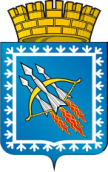 АДМИНИСТРАЦИЯ ГОРОДСКОГО ОКРУГА ЗАКРЫТОГОАДМИНИСТРАТИВНО-ТЕРРИТОРИАЛЬНОГО ОБРАЗОВАНИЯСВОБОДНЫЙ СВЕРДЛОВСКОЙ ОБЛАСТИП О С Т А Н О В Л Е Н И ЕАДМИНИСТРАЦИЯ ГОРОДСКОГО ОКРУГА ЗАКРЫТОГОАДМИНИСТРАТИВНО-ТЕРРИТОРИАЛЬНОГО ОБРАЗОВАНИЯСВОБОДНЫЙ СВЕРДЛОВСКОЙ ОБЛАСТИП О С Т А Н О В Л Е Н И ЕАДМИНИСТРАЦИЯ ГОРОДСКОГО ОКРУГА ЗАКРЫТОГОАДМИНИСТРАТИВНО-ТЕРРИТОРИАЛЬНОГО ОБРАЗОВАНИЯСВОБОДНЫЙ СВЕРДЛОВСКОЙ ОБЛАСТИП О С Т А Н О В Л Е Н И Е